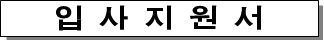 Ⅰ 인적사항Ⅱ 학력사항Ⅲ 병역사항Ⅳ 경력사항※신입의 경우 경력사항란에 아르바이트기간 작성Ⅴ 자격사항Ⅵ 가족관계Ⅶ 자기소개서Ⅷ 경력소개서 (경력직 지원자만 작성하시기 바랍니다.)사진3.5 * 4.5사진3.5 * 4.5응시분야 /  / 희망연봉희망연봉만원/년만원/년만원/년사진3.5 * 4.5사진3.5 * 4.5성명(한글)생년월일생년월일YYYY.MM.DDYYYY.MM.DDYYYY.MM.DD사진3.5 * 4.5사진3.5 * 4.5성명(한문)나이나이 만     세성별사진3.5 * 4.5사진3.5 * 4.5성명(영문)E-MAILE-MAIL사진3.5 * 4.5사진3.5 * 4.5휴대전화자택전화자택전화사진3.5 * 4.5사진3.5 * 4.5주소 (     -     ) (     -     ) (     -     ) (     -     ) (     -     ) (     -     ) (     -     )취미/특기보훈대상보훈대상대상/비대상대상/비대상대상/비대상대상/비대상장애여부장애등급장애등급학교명학교명기간학과(주전공/부전공)총 이수학점학점졸업구분소재지고등학교.  .  . ~    .  .  .//대학.  .  . ~    .  .  .//대학교.  .  . ~    .  .  .//대학원.  .  . ~    .  .  .//학교명학교명휴학 기간사유대학.  .  . ~    .  .  .대학.  .  . ~    .  .  .논문논문명Key word취득년월일기관논문    년  월  일논문    년  월  일장학금여부기관명장학금 명칭취득년월일증빙유무장학금여부      년    월    일장학금여부      년    월    일군필여부군필 / 면제 / 특례 / 미필 / 비해당복무기간.  .  . ~    .  .  .면제사유경력사항회사명근무기간근무부서직위직위퇴직사유연봉경력사항.  .  . ~    .  .  .경력사항.  .  . ~    .  .  .경력사항.  .  . ~    .  .  .경력사항.  .  . ~    .  .  .경력사항.  .  . ~    .  .  .해외수학(연수)경험기관명기간국가국가도시도시졸업/수료해외수학(연수)경험.  .  . ~    .  .  .해외수학(연수)경험.  .  . ~    .  .  .봉사활동경험기관명기간봉사내용봉사내용봉사내용봉사내용증빙유무봉사활동경험.  .  . ~    .  .  .봉사활동경험.  .  . ~    .  .  .봉사활동경험.  .  . ~    .  .  .외국어시험명점수등급취득년월일인증기관외국어ex) TOEIC / TOEFL    년  월  일외국어    년  월  일외국어    년  월  일자격증자격명자격급수자격급수취득년월일발급기관자격증    년  월  일자격증    년  월  일자격증    년  월  일자격증    년  월  일관계출생년도동거여부Ex) 19901. 삶을 통해 이루고 싶은 인생의 비전 또는 목표 3가지는 무엇입니까?2. 자신이 다른 사람과 구별되는 능력이나 기질은 무엇입니까?3. 살아오면서 자신이 성취한 것 중, 자랑할만한 것 1~2가지는 무엇입니까?4. 자신의 강점과 약점은 각각 무엇이라고 생각하십니까?4. 자신의 강점과 약점은 각각 무엇이라고 생각하십니까?강점약점5. 글로벌리서치에 지원한 동기를 구체적으로 설명해 주십시오.5. 글로벌리서치에 지원한 동기를 구체적으로 설명해 주십시오.6. 글로벌리서치에서 구체적으로 얻고 싶은 것은 무엇입니까?본인의 조사 경력과 전문성을 갖고 있는 분야에 대하여 설명해 주십시오.